                                                                                                                                              «В регистр»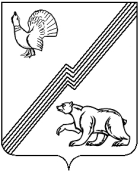                             ДУМА ГОРОДА ЮГОРСКА                                 Ханты-Мансийского  автономного  округа-Югры                                 РЕШЕНИЕ               от  31 августа 2021 года    	          				                                            №  62
О внесении изменений в решение Думы города Югорскаот 26.02.2016 № 7 «Об утверждении Положения о гарантияхи компенсациях для лиц, работающих в организациях, финансовое обеспечение которых осуществляется избюджета города Югорска»В соответствии со статьей 325 Трудового кодекса Российской Федерации, с целью уточнения условий и порядка предоставления отдельных гарантий и компенсаций лицам, работающим в организациях, финансовое обеспечение которых осуществляется из бюджета города Югорска ДУМА ГОРОДА ЮГОРСКА РЕШИЛА:Внести в  приложение к решению Думы города Югорска от 26.02.2016   № 7 «Об утверждении Положения о гарантиях и компенсациях для лиц, работающих в организациях, финансовое обеспечение которых осуществляется из бюджета города Югорска» (с изменениями от 28.02.2017 № 6, от 25.12.2018 № 98, от 25.02.2021 № 8, от 29.06.2021 № 49) следующие изменения:1.1. В пункте 1 раздела I слово «, стипендии» исключить.1.2. Разделы II, III изложить в следующей редакции:«Раздел II. Районный коэффициент к заработной плате, компенсационным выплатам Лицам, работающим в организациях, финансовое обеспечение которых осуществляется из  местного бюджета и лицам, фактически осуществляющим уход за ребенком, состоящим в трудовых отношениях на условиях найма и находящимся в отпуске по уходу за ребенком до достижения им 3-летнего возраста  в организациях, финансовое обеспечение которых осуществляется из  местного бюджета, являющимся получателями ежемесячной компенсационной выплаты, при исчислении заработной платы и ежемесячной компенсационной выплаты  устанавливается районный коэффициент в размере 1,7.Раздел III. Процентная надбавка к заработной плате1. Лицам, работающим в организациях, финансовое обеспечение которых осуществляется из местного бюджета, выплачивается процентная надбавка к заработной плате за стаж работы в соответствии с законодательством Российской Федерации (далее - процентная надбавка).2. Процентная надбавка начисляется на заработную плату (без учета районного коэффициента) в размере 10 процентов заработной платы по истечении первого года работы с последующим увеличением на 10 процентов за каждый год работы.3. Лицам в возрасте до 35 лет включительно, прожившим в районах Крайнего Севера и приравненных к ним местностях в совокупности не менее пяти лет, процентная надбавка выплачивается в полном размере с первого дня работы в организациях, финансовое обеспечение которых осуществляется из  местного бюджета.4. Лицам в возрасте до 35 лет включительно, прожившим не менее года в местностях, приравненных к районам Крайнего Севера, и вступающим в трудовые отношения, процентная надбавка начисляется в размере 10 процентов заработной платы по истечении первых шести месяцев работы с последующим увеличением на 10 процентов за каждые шесть месяцев работы.5. Предельный размер процентной надбавки к заработной плате за работу в районах Крайнего Севера и приравненных к ним местностях, для муниципального образования город Югорск составляет 50 процентов и начисляется в соответствии с законодательством Российской Федерации.».1.3. В главе I раздела IV:1.3.1. Пункт 3 изложить в следующей редакции:«3. В случае, если дню начала отпуска предшествуют или непосредственно за днем окончания отпуска следуют выходные (нерабочие праздничные) дни, дни отпуска без сохранения заработной платы, отпуска по беременности и родам, отпуска по уходу за ребенком, другие предоставляемые работнику дни отдыха и выходные дни, а также ежедневное время отдыха после рабочего дня, то работник вправе уехать или вернуться в вышеуказанные дни, не утрачивая права на оплату стоимости проезда к месту отдыха и обратно и провоза багажа. Выезд работника к месту использования отпуска может осуществляться по окончании рабочего дня (смены), предшествующего дню отпуска или указанным в настоящем пункте дням отдыха и выходным дням.Возвращение работника из места использования отпуска к месту жительства может осуществляться в день выхода на работу из отпуска до начала рабочего дня (смены).».1.3.2. Пункт 9 изложить в следующей редакции:«9. В случае отсутствия прямого маршрута к месту использования отпуска и обратно работодатель компенсирует работнику стоимость проезда по всем пунктам следования кратчайшим маршрутом независимо от времени нахождения в промежуточном пункте следования.Об отсутствии прямого маршрута от места жительства к месту использования отпуска и обратно работник представляет справку, выданную организацией, осуществляющей продажу проездных и перевозочных документов (билетов).Справка об отсутствии прямого маршрута от места жительства к месту использования отпуска и обратно не представляется в случаях, если промежуточными пунктами следования от места жительства работника к месту использования отпуска и обратно являются:в западном направлении - г. Екатеринбург, или г. Москва, или г. Тюмень, в восточном направлении - г. Екатеринбург, или г. Москва, или г. Новосибирск;населенные пункты Ханты-Мансийского автономного округа - Югры, в которых расположены железнодорожная станция, пристань, аэропорт, автовокзал.».1.3.3. Пункт 10 изложить в следующей редакции:«10. Работодатели также оплачивают стоимость проезда к месту использования отпуска и обратно и провоза багажа неработающим членам семьи работника (неработающему супругу, детям в возрасте до 18 лет, детям, не достигшим возраста 23 лет, обучающимся по очной форме обучения в общеобразовательных организациях, а также в течение трех месяцев после их окончания, в профессиональных образовательных организациях и образовательных организациях высшего образования) независимо от времени использования отпуска.».1.3.4. В подпункте 3 пункта 11 слова «а также после их окончания по 31 августа текущего года (включительно)» заменить словами «а также в течение трех месяцев после их окончания». 1.3.5. Дополнить пунктом 20 следующего содержания:«20. В случае, если оба родителя ребенка являются работниками одной организации, у каждого из родителей в одном календарном году имеется право на компенсацию расходов по проезду их ребенка к месту использования отпуска и обратно вне зависимости от использования указанного права одним из родителей в данном календарном году.».1.4. Абзац восьмой пункта 3 главы II раздела IV изложить в следующей редакции:«6) примерная стоимость проезда, которая рассчитывается на основании представленных копий проездных документов или справки о стоимости проезда организации, осуществляющей продажу проездных и перевозочных документов (билетов), либо справки или иного документа (счета на оплату стоимости проезда или других документов) туристской организации, заключившей с работником туристский договор, о стоимости проезда в общей стоимости договора о реализации туристского продукта с приложением копии туристского договора в случае, когда стоимость проезда включена в стоимость договора о реализации туристского продукта.».1.5. Пункт 2 главы I раздела V изложить в следующей редакции:«2. Право предоставления гарантий и компенсаций, установленных пунктом 1 настоящей главы, сохраняется в течение одного года со дня заключения работником трудового договора в данной организации, расположенной на территории муниципального образования.».2. Настоящее решение вступает в силу после его опубликования в официальном печатном издании города Югорска и распространяется на правоотношения, возникшие с 01.01.2021, кроме подпункта 1.3.2 пункта 1.3.Установить, что подпункт 1.3.2 пункта 1.3 настоящего решения вступает в силу после его официального опубликования и распространяется на правоотношения, возникшие с 08.04.2021.Исполняющий обязанностипредседателя Думы города Югорска                                                                 М.И. БодакГлава города Югорска                                                                                    А.В. Бородкин«31» августа 2021 года     (дата подписания)       